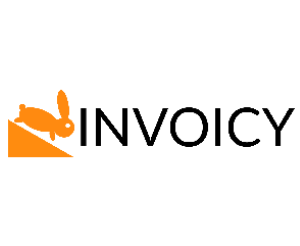 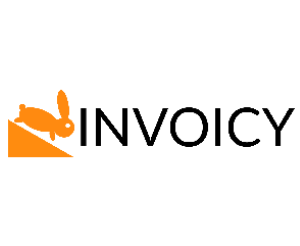 NOTES:COMPANY NAME • 1234567890 • INFO@SITE.COMITEM DESCRIPTIONQTYUNITSUNIT PRICEAMOUNTItem1Ea$0.00$0.00Item1Ea$0.00$0.00Item1Ea$0.00$0.00Item1Ea$0.00$0.00Item1Ea$0.00$0.00Item1Ea$0.00$0.00Item1Ea$0.00$0.00Item1Ea$0.00$0.00